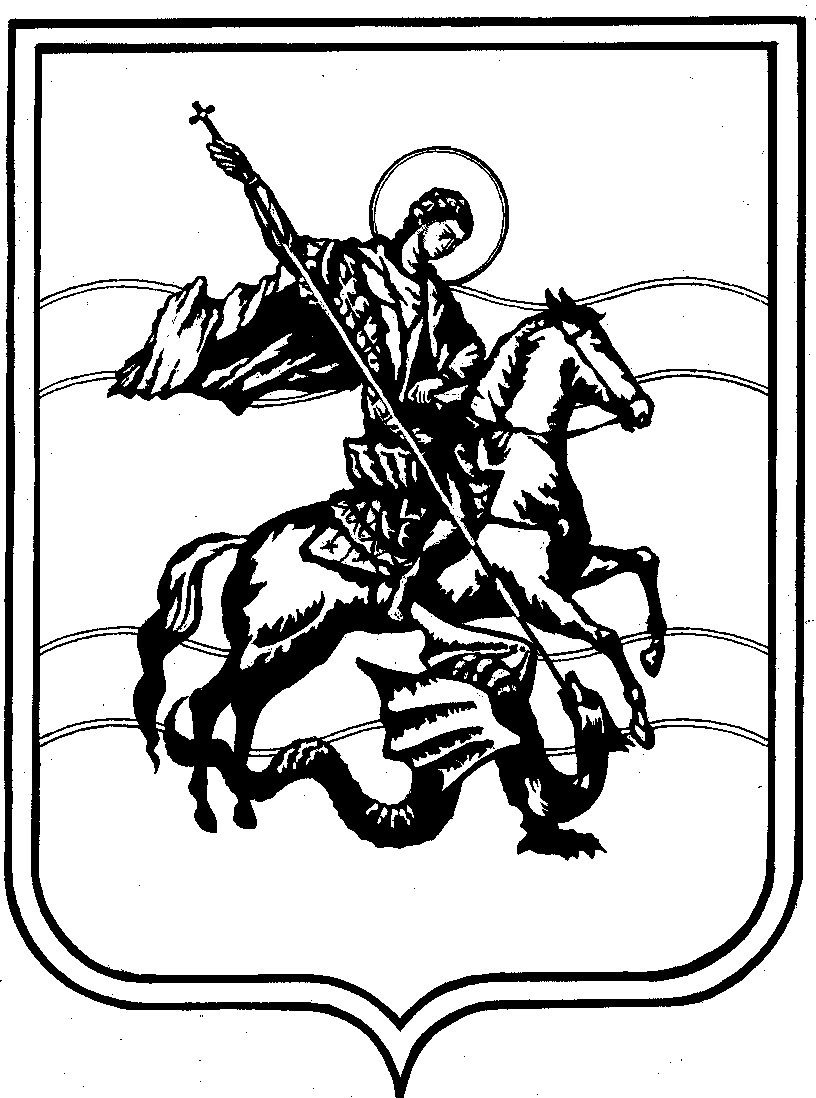 АДМИНИСТРАЦИЯгородского поселенияГОРОД ЖУКОВ ПОСТАНОВЛЕНИЕг.Жуковот    15      апреля   2013						                 № 	95О присвоении  наименованийсоставным частям городского поселения город ЖуковВ соответствии с Положением о порядке присвоения наименований (переименований) улицам, переулкам, проездам и иным составным частям городского поселения, установления нумерации домов , установки указателей  с наименованиями улиц и номерами домов на территории муниципального образования городское поселение город Жуков, утвержденным Решением Городской Думы муниципального образования городское поселение город Жуков от 25.01.2012 г.  № 2, протоколом от 12.04.2013 г. № 2   комиссии по присвоению (изменению) наименований - ПОСТАНОВЛЯЮ: 1.  Присвоить наименования улицам  (формируемым элементам транспортно-пешеходной сети) в районе малоэтажной жилой застройки в юго-западной части городского поселения  город Жуков  в соответствии  со схемой расположения земельных участков (прилагается):- ул. Луговая;- ул. Промышленная;- ул. Весенняя;- ул. Парковая.2.  Отделу архитектуры и градостроительства (Казачкин Ю.А.) обеспечить присвоение и использование адресов в соответствии с утвержденным перечнем.3.  Рекомендовать собственнику земельных участков ООО «Протва-Центр» выступить заказчиком по изготовлению и установке аншлагов топонимических объектов, указанных в пункте 1 настоящего постановления .4.   Постановление разместить на официальном сайте администрации городского поселения город Жуков в сети Интернет.5.  Контроль над исполнением постановления возложить и.о. начальника отдела архитектуры и градостроительства Казачкина Ю.А.И.о.Главы администрациигородского поселения город Жуков				                   О.В.Ким	Приложение постановлению городского поселения город Жуков  №  95   от   15.04. 2013 г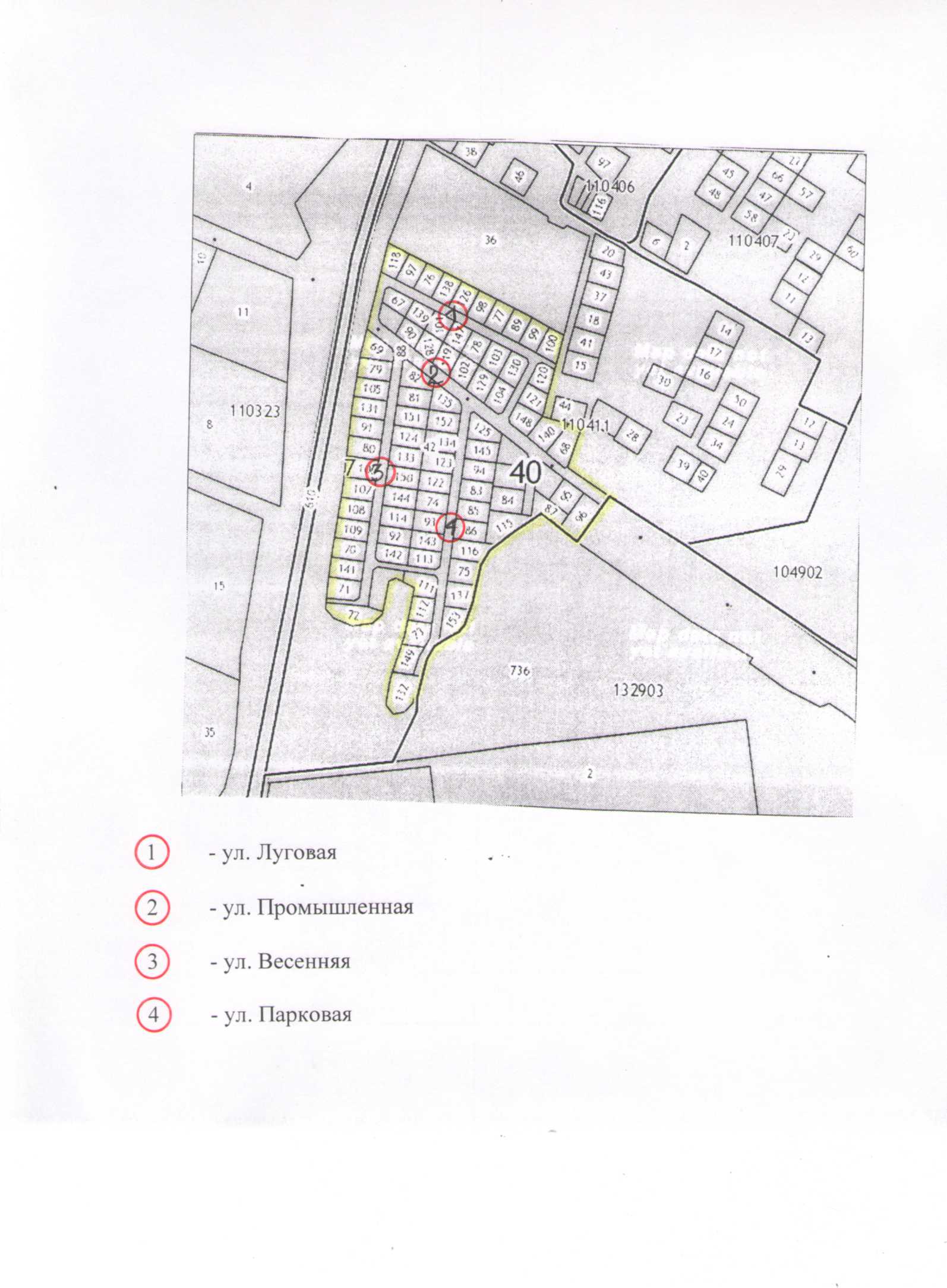 